İlgi:  a) EGO Genel Müdürlüğünün Hukuk Müşavirliğinin 22.07.2016 tarih 18807 sayılı yazısı eki Ankara 17. İdare Mahkemesi 2015/652 E. Sayılı Yürütmeyi Durdurma Kararı.          b) EGO Genel Müdürlüğünün Hukuk Müşavirliğinin 27.07.2016 tarih 19213 sayılı yazısı eki Ankara 3. İdare Mahkemesi 2015/2476 E. 2016/2427 K. Sayılı İşlemin İptali Kararı.       c) EGO Genel Müdürlüğünün Hukuk Müşavirliğinin 27.07.2016 tarih 19284 sayılı yazısı eki Ankara 6. İdare Mahkemesi 2014/1295 E. 2016/922 K. Sayılı İşlemin İptali Kararı.UKOME KARARI: İlgi (a) Akyurt-Güzelhisar arası çalışan minibüs güzergahının Ülker Kavşağına uzatılması yönünde UKOME’nin 2015/06 sayılı 18. talebinin dava edilmesi ile Ankara 17. İdare Mahkemesi 2015/652 E. Sayılı Yürütmeyi Durdurma Kararına uyularak mahkeme kararı doğrultusunda işlem yapılması;İlgi (b) Koçlar Turizm tarafından A1 yetki belgesi kapsamında yapılacak yurtiçi tarifesiz yolcu taşımacılık faaliyetinin arz/talep dengesi ve taşıma düzeni bakımından uygun olmayacağı yönünde ki kararın dava edilmesi ile Ankara 3. İdare Mahkemesi 2015/2476 E. 2016/2427 K. Sayılı İşlemin İptali Kararına uyularak mahkeme kararı doğrultusunda işlem yapılması;İlgi (c) Hilal  Tur tarafından A1 yetki belgesi kapsamında yapılacak yurtiçi tarifesiz yolcu taşımacılık faaliyetinin arz/talep dengesi ve taşıma düzeni bakımından uygun olmayacağı yönünde ki kararın dava edilmesi ile Ankara 6. İdare Mahkemesi 2014/1295 E. 2016/922 K. Sayılı İşlemin İptali Kararına uyularak mahkeme kararı doğrultusunda işlem yapılması;		Kararı verilmiştir.ONAY…./…./2016İ.Melih GÖKÇEKAnkara Büyükşehir Belediye BaşkanıANKARA ULAŞIM KOORDİNASYON MERKEZİ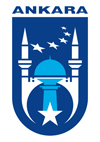 ANKARA ULAŞIM KOORDİNASYON MERKEZİANKARA ULAŞIM KOORDİNASYON MERKEZİANKARABÜYÜKŞEHİRBELEDİYESİUKOMEKarar Tarihi :12.08.2016  Karar Sayısı :2016/34ANKARABÜYÜKŞEHİRBELEDİYESİKARARIKarar Tarihi :12.08.2016  Karar Sayısı :2016/34Konu                                       :Koçlar Turizm ve Hilal Tur A1 Yetki Belgesi ile Akyurt Minibüs Güzergahı Mahkeme Kararları Hk.Koçlar Turizm ve Hilal Tur A1 Yetki Belgesi ile Akyurt Minibüs Güzergahı Mahkeme Kararları Hk.Öneren Kuruluş Tarih ve No  :EGO Genel Müdürlüğü Hukuk Müşavirli ği 22.07.2016 tarih 18807 ve 27.07.2016 tarih 19213-19284 sayılı yazıları.EGO Genel Müdürlüğü Hukuk Müşavirli ği 22.07.2016 tarih 18807 ve 27.07.2016 tarih 19213-19284 sayılı yazıları.Ekler                                       :Mahkeme Kararları.Mahkeme Kararları.Oturum BaşkanıEGO Ulaşım Dai. Baş. Mümtaz DURLANIKÜyeİl Emniyet Müd.lüğüTrf.Den.Şb.Md.              Levent GÜRÜye4.Kolordu Kom.lığı Ulaş.Kd. Bşçvş              Emin ERŞANÜyeİl Jand.Kom.lığı                   Jand. Kd. BşçvşAli TEKEŞÜyeUlaştırma II. BölgeMd.lüğü. AraştırmacıNecdet ÖZÇELİKÜyeKGM 4. Bölge Md.Trf. Müh.            M.Feyizi GÖKBAKÜyeTCDD 2. Bölge Md.Servis Md. Pekcan ALPÜyeDHMİ  Esenboğa HLBaş Md.Yrd.           Dr. Nurhan OTOÜyeEGO Gnl. Müd.Otobüs İşlt. Daire  Bşk.             Ömer ARASKATILMADIUlaştırma  Altyapı Yat. Gen.Md.lüğüÜyeEml. İst.Dai.Bşk.lığıŞb. Md.Haydar KARAKUŞÜyeDestek Hiz.Dai.Başkanlığı  Şub.Md.Fatih AYDEMİRÜyeİmar ve Şeh.Dai.Bşk.lığıŞub. Müd. Mimar          M.Yalçın KILINÇÜyeFen İsleri Dai.Bşk.lığı   Mühendis        Bahadır ERTUĞRULÜyeZabıta Dai.Bşk.lığı                          Ulaşım Amiri             Murat KASAPÜyeÇev.Kor.Dai.Bşk.lığıŞub. Müd. Melih TÜRKCANÜyeKent Estetiği Dai. Bşk.lığı   MühendisF. Ahmet ÖZCANÜyeAkyurt BelediyeBaşkan Yardımcısı         İlhan  ŞENERÜyeAnkara Umum Oto. Şof. Esnaf OdasıTunay KILIÇ